ANEKSU II FORMULÁRIU PEDIDU LISENSA BA ATIVIDADES DOWNSTREAM NIAN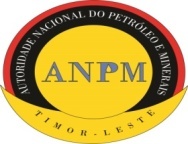 Hau deklara katak informasau ne’ebé hato’o iha formuláriu ne’e, kompletu no los. Hau hatene katak informasaun hato’o ba ANP sei sujeta ba análiza no fiskalizasaun. Dokumentu sira ne’ebé sei komprova informasaun hirak hato’o iha formuláriu ida ne’e sei disponível bainhira husu mai hau.Nota: Formuláriu ida ne’e no kualker informasaun seluk sei loke ba públiku no sei rai iha arkivu. Bainhira aprezenta formuláriu ne’e, hau ne’ebe asina iha okos deklara katak hau sei la uza informasaun ne’ebe mak sei fó mai hau ka fó tia ona mai hau ba fim ilegál no ilisitu.ANEKSU IIIInformasaun no Suporte Kona-bá Kapasidade Téknika no FinanseiraREKERENTE NIA INDENTIFIKASAUN REKERENTE NIA INDENTIFIKASAUN REKERENTE NIA INDENTIFIKASAUN REKERENTE NIA INDENTIFIKASAUN Naran ka kompañia nia naran :Naran ka kompañia nia naran :Naran ka kompañia nia naran :Naran ka kompañia nia naran :Tipu dokumentu identifikasaun :Tipu dokumentu identifikasaun :No. Dokumentu Indentifikasaun:No. Dokumentu Indentifikasaun:No. Indentifikasaun Fiskál :No. Indentifikasaun Fiskál :No. Indentifikasaun Fiskál :No. Indentifikasaun Fiskál :Sertifikadu Registu No. :Kapital Social :Lisensa atu halao servisu atividade komersial No. :Lisensa atu halao servisu atividade komersial No. :Lisensa atu halao servisu atividade komersial No. :Lisensa atu halao servisu atividade komersial No. :Reprezentante:Reprezentante:Reprezentante:Reprezentante:Enderesu:Enderesu:Enderesu:Enderesu:Kódigu Postál:Distritu:Distritu:Suku:Kódigu Postál:Distritu:Distritu:Aldeia:Telefone: Enderesu elektroniku:Enderesu elektroniku:Enderesu elektroniku:No. Fax :Tipu LisensaTipu Lisensa       Foun       Renovasaun Favor, explika uituan Atividade Downstream ne’ebé sosiedade halao, tuir termus nom no ba efeitu Artigu 65.o N.o 2 Decreto-Lei N.o 1/2012, loron 1 fevereiru, tinan 2012.Atividade nia hahú iha rai laran: Loron (dd/mm/aaaa):Favor, oinsa’a estadu atuál pedidu rejistu no/ka prosesu autorizasaun nian:      Rejistu no/ka autorizadu atu halao atividade      Hein hela rejistu ka autorizasaun/rejistu provizóriu      TransferensiaFavor ida, inklui mos detalles ba entidade ne’ebé ita hakarak transfere lisensa ba no hato’o elementus hotu-hotu ne’ebe persiza, tuir Dekretu-Lei N.o 1/2012, no Regulamentu aplikavel sira seluk     AlterasaunFavor ida, hato’o detalles kona-bá alterasaun ba ita nia Lisensa ne’ebé ita hakarak hetan aprovasaun no hato’o elementus ne’ebé persiza, tuir Dekretu-Lei N.o 1/2012 no Regulamentu aplikavel sira seluk. ATIVIDADESFavor ida marka atividades atu halao iha país/ne’ebé halao dadaun iha paísATIVIDADESFavor ida marka atividades atu halao iha país/ne’ebé halao dadaun iha país     Fornesimentu      Fornesimentu      Prosesimentu      Prosesimentu      Armazenamentu     Armazenamentu     Transporte      Transporte      Marketing      Marketing      Komersializasaun     Komersializasaun     Marketing inkliu Atividades Abastesimentu Kombustível ba Ró (Bunkering)     Marketing inkliu Atividades Abastesimentu Kombustível ba Ró (Bunkering)     Harii no opera oleodutus, gazodutus ka rede distribusaun Kombustível     Harii no opera oleodutus, gazodutus ka rede distribusaun Kombustível     Harii no opera postu abastesimentu Kombustível     Harii no opera postu abastesimentu Kombustível     Seluk              Favor ida, Espesifika     Seluk              Favor ida, EspesifikaDOKUMENTU APREZENTADUFavor marka kampu aplikavelDOKUMENTU APREZENTADUFavor marka kampu aplikavelDokumentu sira tuir mai hela ho arkivadu ANP:Dokumentu sira tuir mai hela ho arkivadu ANP:      Sertidaun Rejistu Komersiál (ka dokumentu ne’ebé          komptova rejistu provizoriu)      Sertidaun Konfirma laiha dívida diskál no ba           seguransa sosiál      Kópia statutus sosiedade nian no komparativodepózito            kapitál sosiál       Prova kontratasaun seguru ne’ebé kobre          atividade ka atividades ne’ebe sosiedade        hakarak halao      Rejistu iha Diresaun  Nasionál Komérsiu iha Miniterio       Turismu, Komérsiu no Indústria      Dokumentu ne’ebé atesta kapasidade       organizasionál, téknika no finanseira sosiedade         nian atu halao atividades ne’ebé nia hakarak       Númeru identifikasaun fiskál      Curricula vitae pesoal tékniku responsável ba        jestaun operasoens, ne’ebe komprova sira nia        formasaun, experiénsia no matenek ne’ebé        persija ba efeitu ne’e            Kópia statutus sosiedade nian ne’ebé komprova       partisipasaun 5% husi empreza públika Estadu Timor-      Leste nian, ka sidadaun timoroan        Plano negósiu ho pormenor      Prova ba depózitu ka subskrisaun integrál no realizasaun       montante kapitál sosiál ekivalente ho mínimu ne’ebé mak       tenki fó ba tipu atividade      Kópia deklarasaun  fiskál kona-bá tinan 2 (rua)       ikus      Dokumentu komprova katak iha ekipamentu nesesáriu       hodi bele halao atividades ka plano akizasaun      Prokurasaun, karik rekerente ema-koletiva ida       ka reprezentadu hosi ema seluk rumaObservasaun/informasaun suporta seluk:Observasaun/informasaun suporta seluk:Marka iha ne’e karik hato’o informsaun seluk husi aneksu siraMarka iha ne’e karik hato’o informsaun seluk husi aneksu siraAsinatura Reprezentante LegálAsinatura:Fatin:                                           Loron:          /          /ANP  mak kompleta iha ne’eTaxa selu ona:Resibu N.o Asinatura funsionáriu responsávelINFORMASAUN NE’EBE ATESTA KAPASIDADE TÉKNIKA Artigu 10.o, N.o 2, Regulamentu n.o        /            , de 20        nianDokumentu seluk tuir mai hatama ona no sei hela iha arkivu ANP nian:(favor ida hakerek)INFORMASAUN NE’EBE ATESTA KAPASIDADE FINANSEIRA Artigu 10.o, N.o 3, Regulamentu n.o        /            , de 20        nianDokumentu seluk tuir mai hatama ona no sei hela iha arkivu ANP nian:(favor ida hakerek)INFORMASAUN KONABA KUMPIMENTU NORMA SAUDE SEGURANCA NO AMBIENTE Artigu 7 alinea (e), Regulamentu n.o            /       ,   de 20        nianDokumentu seluk tuir mai hatama ona no sei iha arkivu ANP nian:(favor ida deskreve)INFORMASAUN KONABA KUMPIMENTU NORMA SAUDE SEGURANCA NO AMBIENTE Konforme ezije hosi regulamentu espesífiku ANP nian ne’ebe aplika tiha ona ba atividade sira ne’ebe ezerseDokumentu seluk tuir mai hatama ona no sei iha arkivu ANP nian:(favor ida deskreve)Deskrisaun ba dokumentu sira ne’ebe sei utiliza Konforme ezije hosi regulamentu espesífiku ANP nian ne’ebe aplika tiha ona ba atividade sira ne’ebe ezerseDokumentu seluk tuir mai hatama ona no sei iha arkivu ANP nian:(favor ida deskreve)